Module Home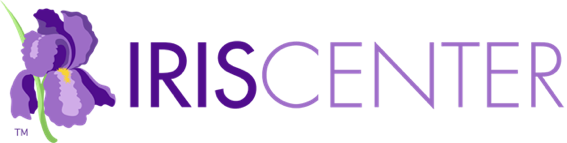 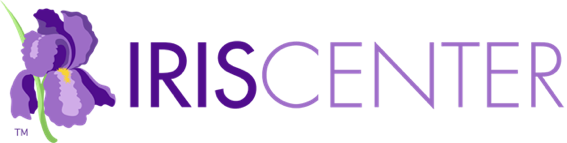 Module Description: This module is designed for school personnel who may be collaborating with the school nurse during IEP meetings or during other occasions involving the health problems of students with disabilities (est. completion time: 1 hour).ChallengeVideo: Dylan Sanger is a junior at Harwood High School...Initial ThoughtsDo you think Ms. Worley’s and Ms. Valens’s reasons for being upset were valid?What is Ms. Valens’s role as a school nurse?With whom should Ms. Valens collaborate?Perspectives & ResourcesModule ObjectivesDescribe the role of the school nurseDescribe the importance of the school nurse in the IEP processDescribe the collaborative relationship between the school nurse, family, school personnel, and community professionalsPage 1: Assist All StudentsIn the Challenge, you were introduced to Angela Valens, the itinerant...Responsibilities of the School NurseSchool Nurses’ Roles [table]School Nurse RequirementsUnlicensed Assistive PersonnelAfter training, ongoing supervision and evaluation… [bullet points]Audio: Click to listen to Judy Harrigan, RN, describe how…Back to the Challenge: Harwood High’s UAPPage 2: Provides Health Services for Students with DisabilitiesAs you read on the previous page, school nurses have numerous…Array of ServicesHealthcare services for students with disabilities… [bullet points]Increase in the Need for School NursesDid You Know?Legal Mandates/Medical Advances/Changing Expectations [table] Link: Click for additional information on… [drop-down menu]For Your InformationPage 3: Participates in Section 504 Planning and Individualized Education ProgramsSo that they can obtain an appropriate education in the least restrictive…Back to the Challenge: Dylan in DetailInvolvement in the IEP ProcessAudio: Listen to Judy Harrigan, RN, describe the roles of the…School nurse responsibilities [table]Back to the Challenge: Dylan in DetailLink: Dylan’s IHP [drop-down menu]Link: Dylan’s ECP [drop-down menu]Audio: Christy Brookshire, RN, discusses the importance of…Audio: Christy Brookshire explains the process she uses to…Keep in MindActivityLink: feedback [drop-down menu]Link: Leon’s ECP [drop-down menu]Link: feedback [drop-down menu]Link: Kasey’s ECP [drop-down menu]Page 4: Collaborates with Families, School Personnel, and Community ProfessionalsBecause greater numbers of students with increasingly complex…As a case manager, the school nurse might have… [bullet points]Back to the Challenge: Dylan in DetailCollaborate with FamiliesIt is the nurse’s responsibility to… [bullet points]Link: Click to see a sample communications… [drop-down menu]Collaboration with School PersonnelSchool nurses who work with school personnel… [bullet points]Collaboration with Community ProfessionalsFor Your InformationActivityLink: Click to test your knowledge of the role… [web page]Page 5: References & Additional ResourcesSuggested module citationReferencesAdditional ResourcesPage 6: CreditsContent ExpertsModule DeveloperModule Production TeamMediaWrap UpSummary of the moduleLink: Click to access “Recipe for Success” [web page]Revisiting Initial ThoughtsAssessmentTake some time now to answer the following questions.You Have Completed This ModuleGive Us Your FeedbackLink: Module Feedback FormProfessional Development HoursLink: IRIS PD OptionsRelated Resources [link]       NOTES       NOTES       NOTES       NOTES       NOTES       NOTES       NOTES       NOTES       NOTES